 PRESTATIONS BIEN-ETRE en Vallée du Cher et Sologne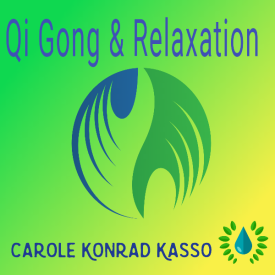 Carole Konrad Kasso, enseignante Qi Gong  et praticienne massage de bien-être et massage énergétique Amma , diplômée et qualifiée professionnelle.Prestation collective « Séance de Qi gong » en entreprise, pour les associations et aussi les  groupes de particuliers.     Pour se mobiliser en douceur,  recontacter sa respiration et reposer son esprit.Pour apprendre à  relâcher et récupérer de l’énergiePour  partager ensemble une activité de bien-être.Tarifs  différents en fonction d’un groupe entre 3 personnes minimum, maxi 10 puis entre 11 personnes   jusqu’à 17 personnes et au-delà de 18  jusqu’à 25 maxi.- Séance 35 mn, 45 mn, 1 heure selon disponibilité et état physique- Dans vos locaux, régulièrement ou ponctuellement et aussi lors de vos évènements, séminaires, séjours à thème.Prestation individuelle « Séance de Qi gong » pour particuliers.Pour apprendre à se relâcher et gérer une période stressante.Pour reprendre une activité physique adaptée en douceur, s’oxygéner, calmer les émotions et pensées diverses.Stimuler son énergie vitale et reprendre des forces suite à une maladie et aux traitements lourds.TARIF par personne  (Pour une ALD demander une  prise en charge par votre mutuelle, ligue du cancer…)                                                                                                                                                                          A votre domicile.  Séance 35 mn, 45 mn, 1 heure selon disponibilité et état physique.  Possibilité de constituer un petit groupe de 3 personnes (5 maxi)Prestation individuelle « Séance de Massage assis AMMA ».Apporter un moment de détente profonde et un regain d’énergie à vos salariés, invités, famille, adhérents.Pour animer une journée bien être, un évènement, un séminaire avec des pauses             bien-êtrePour  faire plaisir et fédérer autour du Bien-être MES CONDITIONSUn premier rdv organisationnel et de repérage de votre lieuUn devis  signé avec votre accordVotre règlement   à la fin de la prestation ou en  fin de mois Par chèque à l’ordre de Carole KONRAD KASSO , par virement  ou par Paypal.me Qi Gong & Relaxation Carole KONRAD KASSO  19 rue Prosper Legourd 41320 Châtres-sur-Cher               Siret 52851870700013 -Tel 06 72 98 56 67 - carokasso@gmail.com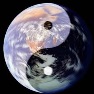 